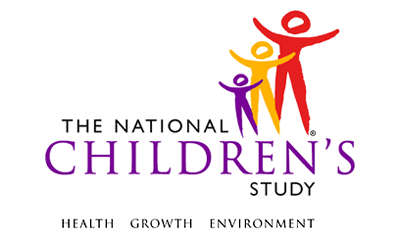 Infant Behavior Questionnaire-Revised (3 Subscales) SAQ*This instrument is OMB-approved for multi-mode administration but this version of the instrument is designed for administration in this/these mode(s) only.© 2000 Mary K. Rothbart, Maria A. Gartstein, All Rights ReservedThis page intentionally left blank.Infant Behavior Questionnaire-Revised (3 Subscales) SAQTABLE OF CONTENTSGENERAL PROGRAMMER INSTRUCTIONS:	1INFANT BEHAVIOR QUESTIONNAIRE-REVISED (3 SUBSCALES) SAQ SPECIFICATION	3FOR OFFICE USE ONLY:	21This page intentionally left blank.Clone of Infant Behavior Questionnaire-Revised (3 Subscales) SAQGENERAL PROGRAMMER INSTRUCTIONS:WHEN PROGRAMMING INSTRUMENTS, VALIDATE FIELD LENGTHS AND TYPES AGAINST THE MDES TO ENSURE DATA COLLECTION RESPONSES DO NOT EXCEED THOSE OF THE MDES.  SOME GENERAL ITEM LIMITS USED ARE AS FOLLOWS: Instrument Guidelines for Participant and Respondent IDs:PRENATALLY, THE P_ID IN THE MDES HEADER IS THAT OF THE PARTICIPANT (E.G. THE NON-PREGNANT WOMAN, PREGNANT WOMAN, OR THE FATHER).	POSTNATALLY, A RESPONDENT ID WILL BE USED IN ADDITION TO THE PARTICIPANT ID BECAUSE SOMEBODY OTHER THAN THE PARTICIPANT MAY BE COMPLETING THE INTERVIEW. FOR EXAMPLE, THE PARTICIPANT MAY BE THE CHILD AND THE RESPONDENT MAY BE THE MOTHER, FATHER, OR ANOTHER CAREGIVER.  THEREFORE, MDES VERSION 2.2 AND ALL FUTURE VERSIONS CONTAIN A R_P_ID (RESPONDENT PARTICIPANT ID) HEADER FIELD FOR EACH POST-BIRTH INSTRUMENT.  THIS WILL ALLOW ROCs TO INDICATE WHETHER THE RESPONDENT IS SOMEBODY OTHER THAN THE PARTICIPANT ABOUT WHOM THE QUESTIONS ARE BEING ASKED. A REMINDER:  ALL RESPONDENTS MUST BE CONSENTED AND HAVE RECORDS IN THE PERSON, PARTICIPANT, PARTICIPANT_CONSENT AND LINK_PERSON_PARTICIPANT TABLES, WHICH CAN BE PRELOADED INTO EACH INSTRUMENT.  ADDITIONALLY, IN POST-BIRTH QUESTIONNAIRES WHERE THERE IS THE ABILITY TO LOOP THROUGH A SET OF QUESTIONS FOR MULTIPLE CHILDREN, IT IS IMPORTANT TO CAPTURE AND STORE THE CORRECT CHILD P_ID ALONG WITH THE LOOP INFORMATION.  IN THE MDES VARIABLE LABEL/DEFINITION COLUMN, THIS IS INDICATED AS FOLLOWS:  EXTERNAL IDENTIFIER: PARTICIPANT ID FOR CHILD DETAIL.INFANT BEHAVIOR QUESTIONNAIRE-REVISED (3 SUBSCALES) SAQ SPECIFICATIONIBQ01000. IntroductionPlease read carefully before starting:As you read each description of the baby’s behavior below, please indicate how often you observed the behavior described.The “Does Not Apply” response is used when you did not see the baby in the situation described.  For example, if the situation mentions the baby having to wait for food or liquids and there was no time during the last week when the baby had to wait, select “Does Not Apply”. “Does Not Apply” is different from “Never”.  “Never” is used when you saw the baby in the situation but the baby never engaged in the behavior listed during the last week.  For example, if the baby did have to wait for food or liquids at least once but never cried loudly while waiting, select “Never”.Please be sure to select a response for every item.The following items are about the last week.IBQ02000. During feeding, how often did the baby:IBQ03000/(FEED_QUIET). Lie or sit quietly?IBQ04000/(FEED_KICK). Squirm or kick?IBQ05000/(FEED_WAVE). Wave arms?IBQ06000. During sleep, how often did the baby:IBQ07000/(SLEEP_TOSS). Toss about in the crib?IBQ08000/(SLEEP_MID_END). Move from the middle to the end of the crib?IBQ09000/(SLEEP_ONE_POS). Sleep in one position only?IBQ10000. When being dressed or undressed during the last week, how often did the baby:IBQ11000/(DRESS_WAVE). Wave his/her arms and kick?IBQ12000/(DRESS_SQUIRM). Squirm and/or try to roll away?IBQ13000. When put into the bath water, how often did the baby:IBQ14000/(BATH_KICK). Splash or kick?IBQ15000/(BATH_SQUIRM). Turn body and/or squirm?IBQ16000. When placed on his/her back, how often did the baby:IBQ17000/(BACK_WAVE). Wave arms and kick?IBQ18000/(BACK_SQUIRM). Squirm and/or turn body?IBQ19000. When placed in an infant seat or car seat, how often did the baby:IBQ20000/(CARSEAT_KICK). Wave arms and kick?IBQ21000/(CARSEAT_SQUIRM). Squirm and turn body?IBQ22000/(CARSEAT_QUIET). Lie or sit quietly?IBQ23000. How often during the last week did the baby:IBQ24000/(DISTRESS_CHANGE). Cry or show distress at a change in parent appearance (glasses off, shower cap on,etc.)?IBQ25000/(STARTLE_POS). Startle at a sudden change in body position (e.g., when moved suddenly)?IBQ26000/(STARTLE_LOUD_NOISE). Startle to a sudden or loud noise?IBQ27000. The following questions are about the last two weeks. When introduced to an unfamiliar adult, how often did the baby:IBQ28000/(CLING_PARENT). Cling to a parent?IBQ29000/(REFUSE_UNFAMILIAR). Refuse to go to the unfamiliar person?IBQ30000/(HANG_BACK). Hang back from the adult?IBQ31000/(NEVER_WARM). Never “warm up” to the unfamiliar adult?IBQ32000. When in the presence of several unfamiliar adults, how often did the baby:IBQ33000/(CLING_PARENT_SEV). Cling to a parent?IBQ34000/(CRY_UNFAMILIARS). Cry?IBQ35000/(UPSET_10_UNFAMILIARS). Continue to be upset for 10 minutes or longer?IBQ36000. When visiting a new place, how often did the baby:IBQ37000/(DISTRESS_FEW_MIN). Show distress for the first few minutes?IBQ38000/(UPSET_10_PLACE). Continue to be upset for 10 minutes or more?IBQ39000. When your baby was approached by an unfamiliar person when you and she/he were out (for example, shopping), how often did the baby:IBQ40000/(DISTRESS_SHOW). Show distress?IBQ41000/(UNFAM_OUT_CRY). Cry?IBQ42000. When an unfamiliar person came to your home or apartment, how often did your baby:IBQ43000/(NO_PROTEST_PU). Allow her/himself to be picked up without protest?IBQ44000/(CRY_PU). Cry when the visitor attempted to pick her/him up?IBQ45000/(IBQ45000_INTRODUCTION). The following questions are about the last week.  When your baby saw a toy she/he wanted, how often did she/he:IBQ46000/(SAW_TOY_EXCITED). Get very excited about getting it?IBQ47000/(SAW_TOY_IMMEDIATE). Immediately go after it?IBQ48000. When given a new toy, how often did the baby:IBQ49000/(GIVE_TOY_EXCITED). Get very excited about getting it?IBQ50000/(GIVE_TOY_IMMEDIATE). Immediately go after it?IBQ51000/(GIVE_TOY_NO_EXCITE). Seem not to get very excited about it?IBQ52000. How often during the week did your baby:IBQ53000/(QUICK_NEW_OBJECT). Move quickly toward new objects?IBQ54000/(STRONG_DESIRE). Show a strong desire for something she/he wanted?IBQ55000/(ADULTS_ACT_EXCITE). Seem excited when you or other adults acted in an excited manner around him/her?IBQ56000. The following questions are about the last two weeks.  When visiting a new place, how often did your baby:IBQ57000/(NEW_EXPLORE_EXCITE). Get excited about exploring new surroundings?IBQ58000/(ACTIVELY_EXPLORE_NEW). Move about actively when she/he is exploring new surroundings?IBQ59000. When familiar relatives/friends visited, how often did the baby:IBQ60000/(FAMILIAR_EXCITE). Get excited?IBQ61000/(FAMILIAR_INDIFFERENT). Seem indifferent?IBQ62000. Thank you for participating in the National Children's Study and for taking the time to complete this survey.FOR OFFICE USE ONLY:FOU01000/(P_ID). Insert participant ID label here.FOU02000. Insert ROC contact information label here.Event Category:Time-BasedEvent:3MAdministration:N/AInstrument Target:ChildInstrument Respondent:Primary CaregiverDomain:Neuro-PsychosocialDocument Category:Scored AssessmentMethod:Self-AdministeredMode (for this instrument*):In-Person, PAPIOMB Approved Modes:IIn-Person, PAPI;
Phone, PAPI;
Web, CAIEstimated Administration Time:8 minutesMultiple Child/Sibling Consideration:Per ChildSpecial Considerations:N/AVersion:1.0MDES Release:4.0DATA ELEMENT FIELDSMAXIMUM CHARACTERS PERMITTEDDATA TYPEPROGRAMMER INSTRUCTIONSADDRESS AND EMAIL FIELDS100CHARACTERUNIT AND PHONE FIELDS10CHARACTER_OTH AND COMMENT FIELDS255CHARACTERLimit text to 255 charactersFIRST NAME AND LAST NAME30CHARACTERLimit text to 30 charactersALL ID FIELDS36CHARACTERZIP CODE5NUMERICZIP CODE LAST FOUR4NUMERICCITY50CHARACTERDOB AND ALL OTHER DATE FIELDS (E.G., DT, DATE, ETC.)10NUMERICCHARACTERDISPLAY AS MM/DD/YYYYSTORE AS YYYY-MM-DDHARD EDITS:MM MUST EQUAL 01 TO 12DD  MUST EQUAL 01 TO 31YYYY MUST BE BETWEEN 1900 AND CURRENT YEAR.TIME VARIABLESTWO-DIGIT HOUR AND TWO-DIGIT MINUTE, AM/PM DESIGNATIONNUMERICHARD EDITS:HOURS MUST BE BETWEEN 00 AND 12; MINUTES MUST BE BETWEEN 00 AND 59SOURCEInfant Behavior Questionnaire-Revised (3 Sub-scales), © 2000 Mary K. Rothbart, Maria A. Gartstein, All Rights ReservedSOURCEInfant Behavior Questionnaire-Revised (3 Sub-scales), © 2000 Mary K. Rothbart, Maria A. Gartstein, All Rights ReservedLabelCodeGo ToNever1Very Rarely2Less Than Half the Time3About Half the Time4More Than Half the Time5Almost Always6Always7Does Not Apply-7Don’t Know-2SOURCEInfant Behavior Questionnaire-Revised (3 Sub-scales), © 2000 Mary K. Rothbart, Maria A. Gartstein, All Rights ReservedLabelCodeGo ToNever1Very Rarely2Less Than Half the Time3About Half the Time4More Than Half the Time5Almost Always6Always7Does Not Apply-7Don’t Know-2SOURCEInfant Behavior Questionnaire-Revised (3 Sub-scales), © 2000 Mary K. Rothbart, Maria A. Gartstein, All Rights ReservedLabelCodeGo ToNever1Very Rarely2Less Than Half the Time3About Half the Time4More Than Half the Time5Almost Always6Always7Does Not Apply-7Don’t Know-2SOURCEInfant Behavior Questionnaire-Revised (3 Sub-scales), © 2000 Mary K. Rothbart, Maria A. Gartstein, All Rights ReservedSOURCEInfant Behavior Questionnaire-Revised (3 Sub-scales), © 2000 Mary K. Rothbart, Maria A. Gartstein, All Rights ReservedLabelCodeGo ToNever1Very Rarely2Less Than Half the Time3About Half the Time4More Than Half the Time5Almost Always6Always7Does Not Apply-7Don’t Know-2SOURCEInfant Behavior Questionnaire-Revised (3 Sub-scales), © 2000 Mary K. Rothbart, Maria A. Gartstein, All Rights ReservedLabelCodeGo ToNever1Very Rarely2Less Than Half the Time3About Half the Time4More Than Half the Time5Almost Always6Always7Does Not Apply-7Don’t Know-2SOURCEInfant Behavior Questionnaire-Revised (3 Sub-scales), © 2000 Mary K. Rothbart, Maria A. Gartstein, All Rights ReservedLabelCodeGo ToNever1Very Rarely2Less Than Half the Time3About Half the Time4More Than Half the Time5Almost Always6Always7Does Not Apply-7Don’t Know-2SOURCEInfant Behavior Questionnaire-Revised (3 Sub-scales), © 2000 Mary K. Rothbart, Maria A. Gartstein, All Rights ReservedSOURCEInfant Behavior Questionnaire-Revised (3 Sub-scales), © 2000 Mary K. Rothbart, Maria A. Gartstein, All Rights ReservedLabelCodeGo ToNever1Very Rarely2Less Than Half the Time3About Half the Time4More Than Half the Time5Almost Always6Always7Does Not Apply-7Don’t Know-2SOURCEInfant Behavior Questionnaire-Revised (3 Sub-scales), © 2000 Mary K. Rothbart, Maria A. Gartstein, All Rights ReservedLabelCodeGo ToNever1Very Rarely2Less Than Half the Time3About Half the Time4More Than Half the Time5Almost Always6Always7Does Not Apply-7Don’t Know-2SOURCEInfant Behavior Questionnaire-Revised (3 Sub-scales), © 2000 Mary K. Rothbart, Maria A. Gartstein, All Rights ReservedSOURCEInfant Behavior Questionnaire-Revised (3 Sub-scales), © 2000 Mary K. Rothbart, Maria A. Gartstein, All Rights ReservedLabelCodeGo ToNever1Very Rarely2Less Than Half the Time3About Half the Time4More Than Half the Time5Almost Always6Always7Does Not Apply-7Don't Know-2SOURCEInfant Behavior Questionnaire-Revised (3 Sub-scales), © 2000 Mary K. Rothbart, Maria A. Gartstein, All Rights ReservedLabelCodeGo ToNever1Very Rarely2Less Than Half the Time3About Half the Time4More Than Half the Time5Almost Always6Always7Does Not Apply-7Don't Know-2SOURCEInfant Behavior Questionnaire-Revised (3 Sub-scales), © 2000 Mary K. Rothbart, Maria A. Gartstein, All Rights ReservedSOURCEInfant Behavior Questionnaire-Revised (3 Sub-scales), © 2000 Mary K. Rothbart, Maria A. Gartstein, All Rights ReservedLabelCodeGo ToNever1Very Rarely2Less Than Half the Time3About Half the Time4More Than Half the Time5Almost Always6Always7Does Not Apply-7Don’t Know-2SOURCEInfant Behavior Questionnaire-Revised (3 Sub-scales), © 2000 Mary K. Rothbart, Maria A. Gartstein, All Rights ReservedLabelCodeGo ToNever1Very Rarely2Less Than Half the Time3About Half the Time4More Than Half the Time5Almost Always6Always7Does Not Apply-7Don’t Know-2SOURCEInfant Behavior Questionnaire-Revised (3 Sub-scales), © 2000 Mary K. Rothbart, Maria A. Gartstein, All Rights ReservedSOURCEInfant Behavior Questionnaire-Revised (3 Sub-scales), © 2000 Mary K. Rothbart, Maria A. Gartstein, All Rights ReservedLabelCodeGo ToNever1Very Rarely2Less Than Half the Time3About Half the Time4More Than Half the Time5Almost Always6Always7Does Not Apply-7Don’t Know-2SOURCEInfant Behavior Questionnaire-Revised (3 Sub-scales), © 2000 Mary K. Rothbart, Maria A. Gartstein, All Rights ReservedLabelCodeGo ToNever1Very Rarely2Less Than Half the Time3About Half the Time4More Than Half the Time5Almost Always6Always7Does Not Apply-7Don’t Know-2SOURCEInfant Behavior Questionnaire-Revised (3 Sub-scales), © 2000 Mary K. Rothbart, Maria A. Gartstein, All Rights ReservedLabelCodeGo ToNever1Very Rarely2Less Than Half the Time3About Half the Time4More Than Half the Time5Almost Always6Always7Does Not Apply-7Don’t Know-2SOURCEInfant Behavior Questionnaire-Revised (3 Sub-scales), © 2000 Mary K. Rothbart, Maria A. Gartstein, All Rights ReservedSOURCEInfant Behavior Questionnaire-Revised (3 Sub-scales), © 2000 Mary K. Rothbart, Maria A. Gartstein, All Rights ReservedLabelCodeGo ToNever1Very Rarely2Less Than Half the Time3About Half the Time4More Than Half the Time5Almost Always6Always7Does Not Apply-7Don’t Know-2SOURCEInfant Behavior Questionnaire-Revised (3 Sub-scales), © 2000 Mary K. Rothbart, Maria A. Gartstein, All Rights ReservedLabelCodeGo ToNever1Very Rarely2Less Than Half the Time3About Half the Time4More Than Half the Time5Almost Always6Always7Does Not Apply-7Don’t Know-2SOURCEInfant Behavior Questionnaire-Revised (3 Sub-scales), © 2000 Mary K. Rothbart, Maria A. Gartstein, All Rights ReservedLabelCodeGo ToNever1Very Rarely2Less Than Half the Time3About Half the Time4More Than Half the Time5Almost Always6Always7Does Not Apply-7Don’t Know-2SOURCEInfant Behavior Questionnaire-Revised (3 Sub-scales), © 2000 Mary K. Rothbart, Maria A. Gartstein, All Rights ReservedSOURCEInfant Behavior Questionnaire-Revised (3 Sub-scales), © 2000 Mary K. Rothbart, Maria A. Gartstein, All Rights ReservedLabelCodeGo ToNever1Very Rarely2Less Than Half the Time3About Half the Time4More Than Half the Time5Almost Always6Always7Does Not Apply-7Don’t Know-2SOURCEInfant Behavior Questionnaire-Revised (3 Sub-scales), © 2000 Mary K. Rothbart, Maria A. Gartstein, All Rights ReservedLabelCodeGo ToNever1Very Rarely2Less Than Half the Time3About Half the Time4More Than Half the Time5Almost Always6Always7Does Not Apply-7Don’t Know-2SOURCEInfant Behavior Questionnaire-Revised (3 Sub-scales), © 2000 Mary K. Rothbart, Maria A. Gartstein, All Rights ReservedLabelCodeGo ToNever1Very Rarely2Less Than Half the Time3About Half the Time4More Than Half the Time5Almost Always6Always7Does Not Apply-7Don’t Know-2SOURCEInfant Behavior Questionnaire-Revised (3 Sub-scales), © 2000 Mary K. Rothbart, Maria A. Gartstein, All Rights ReservedLabelCodeGo ToNever1Very Rarely2Less Than Half the Time3About Half the Time4More Than Half the Time5Almost Always6Always7Does Not Apply-7Don’t Know-2SOURCEInfant Behavior Questionnaire-Revised (3 Sub-scales), © 2000 Mary K. Rothbart, Maria A. Gartstein, All Rights ReservedSOURCEInfant Behavior Questionnaire-Revised (3 Sub-scales), © 2000 Mary K. Rothbart, Maria A. Gartstein, All Rights ReservedLabelCodeGo ToNever1Very Rarely2Less Than Half the Time3About Half the Time4More Than Half the Time5Almost Always6Always7Does Not Apply-7Don’t Know-2SOURCEInfant Behavior Questionnaire-Revised (3 Sub-scales), © 2000 Mary K. Rothbart, Maria A. Gartstein, All Rights ReservedLabelCodeGo ToNever1Very Rarely2Less Than Half the Time3About Half the Time4More Than Half the Time5Almost Always6Always7Does Not Apply-7Don’t Know-2SOURCEInfant Behavior Questionnaire-Revised (3 Sub-scales), © 2000 Mary K. Rothbart, Maria A. Gartstein, All Rights ReservedLabelCodeGo ToNever1Very Rarely2Less Than Half the Time3About Half the Time4More Than Half the Time5Almost Always6Always7Does Not Apply-7Don’t Know-2SOURCEInfant Behavior Questionnaire-Revised (3 Sub-scales), © 2000 Mary K. Rothbart, Maria A. Gartstein, All Rights ReservedSOURCEInfant Behavior Questionnaire-Revised (3 Sub-scales), © 2000 Mary K. Rothbart, Maria A. Gartstein, All Rights ReservedLabelCodeGo ToNever1Very Rarely2Less Than Half the Time3About Half the Time4More Than Half the Time5Almost Always6Always7Does Not Apply-7Don’t Know-2SOURCEInfant Behavior Questionnaire-Revised (3 Sub-scales), © 2000 Mary K. Rothbart, Maria A. Gartstein, All Rights ReservedLabelCodeGo ToNever1Very Rarely2Less Than Half the Time3About Half the Time4More Than Half the Time5Almost Always6Always7Does Not Apply-7Don’t Know-2SOURCEInfant Behavior Questionnaire-Revised (3 Sub-scales), © 2000 Mary K. Rothbart, Maria A. Gartstein, All Rights ReservedSOURCEInfant Behavior Questionnaire-Revised (3 Sub-scales), © 2000 Mary K. Rothbart, Maria A. Gartstein, All Rights ReservedLabelCodeGo ToNever1Very Rarely2Less Than Half the Time3About Half the Time4More Than Half the Time5Almost Always6Always7Does Not Apply-7Don’t Know-2SOURCEInfant Behavior Questionnaire-Revised (3 Sub-scales), © 2000 Mary K. Rothbart, Maria A. Gartstein, All Rights ReservedLabelCodeGo ToNever1Very Rarely2Less Than Half the Time3About Half the Time4More Than Half the Time5Almost Always6Always7Does Not Apply-7Don’t Know-2SOURCEInfant Behavior Questionnaire-Revised (3 Sub-scales), © 2000 Mary K. Rothbart, Maria A. Gartstein, All Rights ReservedSOURCEInfant Behavior Questionnaire-Revised (3 Sub-scales), © 2000 Mary K. Rothbart, Maria A. Gartstein, All Rights ReservedLabelCodeGo ToNever1Very Rarely2Less Than Half the Time3About Half the Time4More Than Half the Time5Almost Always6Always7Does Not Apply-7Don’t Know-2SOURCEInfant Behavior Questionnaire-Revised (3 Sub-scales), © 2000 Mary K. Rothbart, Maria A. Gartstein, All Rights ReservedLabelCodeGo ToNever1Very Rarely2Less Than Half the Time3About Half the Time4More Than Half the Time5Almost Always6Always7Does Not Apply-7Don’t Know-2SOURCEInfant Behavior Questionnaire-Revised (3 Sub-scales), © 2000 Mary K. Rothbart, Maria A. Gartstein, All Rights ReservedSOURCEInfant Behavior Questionnaire-Revised (3 Sub-scales), © 2000 Mary K. Rothbart, Maria A. Gartstein, All Rights ReservedLabelCodeGo ToNever1Very Rarely2Less Than Half the Time3About Half the Time4More Than Half the Time5Almost Always6Always7Does Not Apply-7Don’t Know-2SOURCEInfant Behavior Questionnaire-Revised (3 Sub-scales), © 2000 Mary K. Rothbart, Maria A. Gartstein, All Rights ReservedLabelCodeGo ToNever1Very Rarely2Less Than Half the Time3About Half the Time4More Than Half the Time5Almost Always6Always7Does Not Apply-7Don’t Know-2SOURCEInfant Behavior Questionnaire-Revised (3 Sub-scales), © 2000 Mary K. Rothbart, Maria A. Gartstein, All Rights ReservedSOURCEInfant Behavior Questionnaire-Revised (3 Sub-scales), © 2000 Mary K. Rothbart, Maria A. Gartstein, All Rights ReservedLabelCodeGo ToNever1Very Rarely2Less Than Half the Time3About Half the Time4More Than Half the Time5Almost Always6Always7Does Not Apply-7Don’t Know-2SOURCEInfant Behavior Questionnaire-Revised (3 Sub-scales), © 2000 Mary K. Rothbart, Maria A. Gartstein, All Rights ReservedLabelCodeGo ToNever1Very Rarely2Less Than Half the Time3About Half the Time4More Than Half the Time5Almost Always6Always7Does Not Apply-7Don’t Know-2SOURCEInfant Behavior Questionnaire-Revised (3 Sub-scales), © 2000 Mary K. Rothbart, Maria A. Gartstein, All Rights ReservedLabelCodeGo ToNever1Very Rarely2Less Than Half the Time3About Half the Time4More Than Half the Time5Almost Always6Always7Does Not Apply-7Don’t Know-2SOURCEInfant Behavior Questionnaire-Revised (3 Sub-scales), © 2000 Mary K. Rothbart, Maria A. Gartstein, All Rights ReservedSOURCEInfant Behavior Questionnaire-Revised (3 Sub-scales), © 2000 Mary K. Rothbart, Maria A. Gartstein, All Rights ReservedLabelCodeGo ToNever1Very Rarely2Less Than Half the Time3About Half the Time4More Than Half the Time5Almost Always6Always7Does Not Apply-7Don’t Know-2SOURCEInfant Behavior Questionnaire-Revised (3 Sub-scales), © 2000 Mary K. Rothbart, Maria A. Gartstein, All Rights ReservedLabelCodeGo ToNever1Very Rarely2Less Than Half the Time3About Half the Time4More Than Half the Time5Almost Always6Always7Does Not Apply-7Don’t Know-2SOURCEInfant Behavior Questionnaire-Revised (3 Sub-scales), © 2000 Mary K. Rothbart, Maria A. Gartstein, All Rights ReservedLabelCodeGo ToNever1Very Rarely2Less Than Half the Time3About Half the Time4More Than Half the Time5Almost Always6Always7Does Not Apply-7Don’t Know-2SOURCEInfant Behavior Questionnaire-Revised (3 Sub-scales), © 2000 Mary K. Rothbart, Maria A. Gartstein, All Rights ReservedSOURCEInfant Behavior Questionnaire-Revised (3 Sub-scales), © 2000 Mary K. Rothbart, Maria A. Gartstein, All Rights ReservedLabelCodeGo ToNever1Very Rarely2Less Than Half the Time3About Half the Time4More Than Half the Time5Almost Always6Always7Does Not Apply-7Don’t Know-2SOURCEInfant Behavior Questionnaire-Revised (3 Sub-scales), © 2000 Mary K. Rothbart, Maria A. Gartstein, All Rights ReservedLabelCodeGo ToNever1Very Rarely2Less Than Half the Time3About Half the Time4More Than Half the Time5Almost Always6Always7Does Not Apply-7Don’t Know-2SOURCEInfant Behavior Questionnaire-Revised (3 Sub-scales), © 2000 Mary K. Rothbart, Maria A. Gartstein, All Rights ReservedSOURCEInfant Behavior Questionnaire-Revised (3 Sub-scales), © 2000 Mary K. Rothbart, Maria A. Gartstein, All Rights ReservedLabelCodeGo ToNever1Very Rarely2Less Than Half the Time3About Half the Time4More Than Half the Time5Almost Always6Always7Does Not Apply-7Don’t Know-2SOURCEInfant Behavior Questionnaire-Revised (3 Sub-scales), © 2000 Mary K. Rothbart, Maria A. Gartstein, All Rights ReservedLabelCodeGo ToNever1Very Rarely2Less Than Half the Time3About Half the Time4More Than Half the Time5Almost Always6Always7Does Not Apply-7Don’t Know-2SOURCEInfant Behavior Questionnaire-Revised (3 Sub-scales), © 2000 Mary K. Rothbart, Maria A. Gartstein, All Rights Reserved